CURRICULLUM VITAE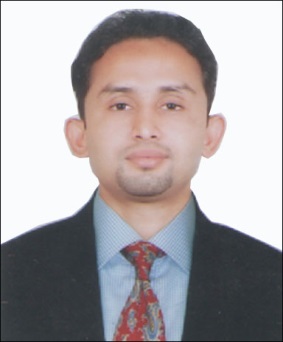 JISMON JOSEMobile No: 056-7533184Email: jisu487@gmail.com_____________________________________________________________________________Objective:To improve my knowledge and skills through hard work, dedication and sincerity towards my job and to execute the responsibilities entrusted to me by the organisation to the fullest of my abilities and derive job satisfaction.Academic Profile:Work Experience/ Post Held:Successfully completed 01 month on job  training in Calicut International Airport , Kerala Successfully completed 02 months training as a Customer service agent- in AISATS, at Bangalore International Airport, Bangalore.Successfully worked as a Senior Customer Service agent in Air India SATS from 6th December 2010 to31st October 2013 at IGI Airport Terminal 3, New Delhi. Duty Responsibilities:Handling all Airports functions (Check in, BMA, Boarding, Arrivals, ticketing and reservation) including flight handling& co-ordinate and manage a variety of services.Cargo Handling
Co-coordinating with BMA,BBA,RAMP
Preparing of FUEL DOCKET, FINAL MEAL ORDER, and all preflight works.
Generating new ideas and concepts for the organization as well as employees.
Ensuring continuous efforts for improvement of service and quality, safety aspects.
Fulfill all the administrative and management requirements of the company.
Ensure smooth functioning of the all Airport Operations
Ensure efficient utilization of skills and resources to meet fine class of performance.
Professional Skills:Good leadership qualities combined with good communication and 
management skillsGood communication and interpersonal skills having flair for team building activity.
Ability to handle all responsibilities with systematic and calculated approach
.Dedicated to work under pressure with long and flexible hours and willing to travel.Computer literacy:MS WordMS ExcelMS PowerPointMy Certificcates:B.A, IATA, DGR, AVIATION SECURITYPersonal Details:Name				:Jismon JoseGender			            : MaleNationality			 : Indian Date of Birth			: 19-04-1987Languages known		: English, Malayalam, Tamil, HindiPermanantAddress		: Poovathukan (H)                                                 West Chalakudy (P.O.)                                                 Thrissur (Dist.) Kerala, India
Local address	: C/O Mr. Manoj  kurian,
  Dubai, and UAE.
  Mobile: 056 7704964Passport detailsPassport No: H4806941Date of Issue: 07-08-2009Date of Expiry: 06/08/2019Place of Issue: Cochin, Kerala, IndiaVisa Status: visit visa, expires on 25/03/14.Reference:Mrsachin –Air India Superintendent mob-+91 9811181305MR B S Shekawat -Air India Superintendent mob +919999883678Declaration:	I hereby declare that the above written particulars are true to the best of my knowledge and belief.Place: Dubai						Yours Sincerely Date:                                                                            Jismon JoseSubjectYearUniversity/SchoolPercentagePursuing MBA in Travel And Tourism2013MG UniversitypursuingIATA in Airside And Safety2009Airline Training Academy92%B.A-Philosophy2005-2008Calicut University64%Plus Two Humanities2003-2005St.Paul’s H.S.S Irinjalakuda70%SSLC2002St.Mary’s H.S Vynthala68%